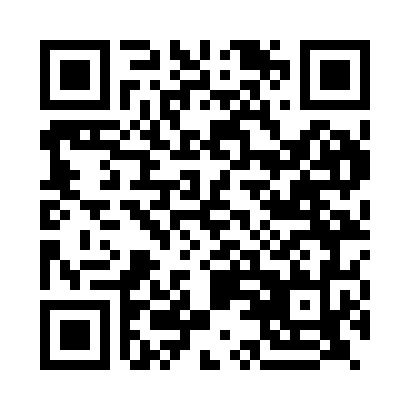 Prayer times for Meknes, MoroccoWed 1 May 2024 - Fri 31 May 2024High Latitude Method: NonePrayer Calculation Method: Muslim World LeagueAsar Calculation Method: ShafiPrayer times provided by https://www.salahtimes.comDateDayFajrSunriseDhuhrAsrMaghribIsha1Wed5:016:331:195:028:069:332Thu4:596:321:195:028:079:343Fri4:586:311:195:028:089:354Sat4:576:301:195:028:089:365Sun4:566:291:195:028:099:376Mon4:546:281:195:028:109:387Tue4:536:271:195:028:119:398Wed4:526:261:195:028:119:409Thu4:516:251:195:028:129:4110Fri4:496:251:195:028:139:4211Sat4:486:241:195:028:149:4312Sun4:476:231:195:038:159:4413Mon4:466:221:195:038:159:4614Tue4:456:211:195:038:169:4715Wed4:446:211:195:038:179:4816Thu4:436:201:195:038:189:4917Fri4:426:191:195:038:189:5018Sat4:416:191:195:038:199:5119Sun4:406:181:195:038:209:5220Mon4:396:171:195:038:209:5321Tue4:386:171:195:038:219:5422Wed4:376:161:195:048:229:5523Thu4:366:161:195:048:239:5624Fri4:366:151:195:048:239:5725Sat4:356:151:195:048:249:5826Sun4:346:141:195:048:259:5827Mon4:336:141:195:048:259:5928Tue4:336:141:205:048:2610:0029Wed4:326:131:205:058:2610:0130Thu4:316:131:205:058:2710:0231Fri4:316:121:205:058:2810:03